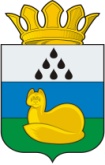 Администрация 
Уватского муниципального районаПОСТАНОВЛЕНИЕДД ММ 2021 г. 	                               с. Уват                                             №  ПРОЕКТО внесении изменений в постановлением администрации Уватского муниципального района от 30.12.2019 № 289 «Об утверждении Положения об организации подвоза обучающихся  муниципальных образовательных организаций Уватского муниципального района»       В соответствии с Федеральным законом от 29.12.2012 № 273-ФЗ «Об образовании в Российской Федерации», постановлением Правительства Российской Федерации от 23.09.2020 № 1527 «Об утверждении Правил организованной перевозки группы детей автобусами»,  постановлением Правительства Российской Федерации от 15.09.2020 № 1434 «Об утверждении Правил проведения технического осмотра транспортных средств, а также о внесении изменений в некоторые акты Правительства Российской Федерации», Постановлением Главного государственного санитарного врача от 30.06.2020 № 16 «Об утверждении санитарно-эпидемиологических правил СП 3.1/2.4.3598-20 «Санитарно-эпидемиологические требования к устройству, содержанию и организации работы образовательных организаций и других объектов социальной инфраструктуры для детей и молодежи в условиях распространения новой коронавирусной инфекции (COVID-19), руководствуясь Уставом Уватского муниципального района Тюменской области:Внести в постановление администрации Уватского муниципального района от 30.12.2019 № 289 «Об утверждении  Положения об организации подвоза обучающихся муниципальных образовательных организаций Уватского муниципального района» (далее по тексту – Положение) следующие изменения:а) преамбулу постановления изложить в следующей редакции:       «В соответствии с Федеральным законом от 29.12.2012 № 273-ФЗ «Об образовании в Российской Федерации», Федеральным законом от 10.12.1995 № 196-ФЗ "О безопасности дорожного движения", постановлением Правительства Российской Федерации от 23.09.2020 № 1527 «Об утверждении Правил организованной перевозки группы детей автобусами»,  Решением Комиссии Таможенного союза Евразийского экономического сообщества от 09.12.2011 № 877 «О принятии технического регламента Таможенного союза «О безопасности колесных транспортных средств», постановлением Правительства Российской Федерации от 23.10.1993 № 1090 «О Правилах дорожного движения» и в целях обеспечения безопасности перевозок обучающихся муниципальных общеобразовательных организаций, повышения их качества, упорядочения процедуры оформления разрешительных документов на открытие школьных автобусных маршрутов на территории Уватского муниципального района, руководствуясь Уставом Уватского муниципального района Тюменской области:»;б) пункт 6 постановления признать утратившим силу;в) пункт 7 постановления изложить в следующей редакции:«6. Контроль за исполнением настоящего  постановления  возложить на заместителя Главы  администрации Уватского муниципального района, курирующего сферу по социальный вопросам.»;г) Приложение «Положение об организации подвоза обучающихся  муниципальных образовательных организаций Уватского муниципального района» к Постановлению изложить в редакции согласно приложению к настоящему постановлению. 2. Управлению по социальным вопросам администрации Уватского муниципального района (Ямова В.Н.) настоящее постановление довести до муниципальных образовательных организаций Уватского муниципального района. 3. Руководителям муниципальных образовательных организаций Уватского муниципального района привести локальные акты организаций в соответствие с настоящим постановлением. 4. Сектору делопроизводства, документационного обеспечения и контроля Аппарата Главы администрации Уватского муниципального района (Васильева А.Ю.) настоящее постановление:а) обнародовать путем размещения на информационных стендах в местах, установленных администрацией Уватского муниципального района;б) разместить на сайте Уватского муниципального района в сети Интернет.5. Настоящее постановление вступает в силу со дня его обнародования.6.  Контроль за исполнением настоящего  постановления  возложить на заместителя Главы  администрации Уватского муниципального района, курирующего сферу по социальный вопросам. Глава                                                                                                       С.Г. ПутминПриложение к постановлению администрации Уватского  муниципального районаот  ДД ММ 2021 г. № ПРОЕКТПоложение об организации подвоза обучающихся  муниципальных образовательных организаций Уватского муниципального района(в редакции от ДД.ММ.2021 № ___)1. Общие  положения1.1. Настоящее Положение об организации подвоза обучающихся муниципальных образовательных организаций Уватского муниципального района (далее по тексту – Положение) регулирует взаимоотношения участников подвоза обучающихся муниципальных образовательных организаций Уватского муниципального района (далее по тексту – подвоз обучающихся) и определяет основные требования по повышению безопасности дорожного движения при организации подвоза обучающихся.1.2. Положение разработано в соответствии с Федеральным законом от 29.12.2012 № 273-ФЗ «Об образовании в Российской Федерации», Федеральным законом от 10.12.1995 № 196-ФЗ «О безопасности дорожного движения», постановлением Правительства Российской Федерации от 23.09.2020 № 1527 «Об утверждении Правил организованной перевозки группы детей автобусами»,  Решением Комиссии Таможенного союза Евразийского экономического сообщества от 09.12.2011 № 877 «О принятии технического регламента Таможенного союза «О безопасности колесных транспортных средств», постановлением Правительства Российской Федерации от 23.10.1993 № 1090 «О Правилах дорожного движения», постановлением Правительства Российской Федерации от 15.09.2020 № 1434 «Об утверждении Правил проведения технического осмотра транспортных средств, а также о внесении изменений в некоторые акты Правительства Российской Федерации», Постановлением Главного государственного санитарного врача от 30.06.2020 № 16 «Об утверждении санитарно-эпидемиологических правил СП 3.1/2.4.3598-20 «Санитарно-эпидемиологические требования к устройству, содержанию и организации работы образовательных организаций и других объектов социальной инфраструктуры для детей и молодежи в условиях распространения новой коронавирусной инфекции (COVID-19),  Приказом Федерального Агентства по техническому регулированию и метрологии Министерства промышленности и торговли Российской Федерации от 22.06.2016 № 662-ст «О введении в действие межгосударственного стандарта»  ГОСТ 33552-2015 «Автобусы для перевозки детей. Технические требования и методы испытаний». 1.3. Положение разработано с целью обеспечения прав и законных интересов обучающихся и их родителей (законных представителей), повышения безопасности дорожного движения при осуществлении подвоза обучающихся, соблюдения санитарно-эпидемиологических правил и нормативов. 1.4. Подвоз обучающихся – регулярные, осуществляемые в течение учебного года специальные  перевозки обучающихся  муниципальных общеобразовательных организаций.К перевозкам обучающихся относится:а) доставка обучающихся в образовательные организации;б) развоз обучающихся по окончании занятий (организованных мероприятий);в) организованные перевозки групп детей при организации экскурсионных, развлекательных, спортивных, иных культурно-массовых мероприятий, а также на мероприятия, связанные с реализацией образовательной деятельности муниципальных общеобразовательных организаций.Подвоз обучающихся не относится к перевозкам общего пользования и осуществляется без родителей обучающихся или иных законных представителей.  1.5. В целях  организации подвоза обучающихся  администрация Уватского муниципального района предоставляет муниципальным образовательным организациям Уватского муниципального района (далее по тексту – образовательные организации) на праве оперативного управления транспортные средства, оборудованные в соответствии с утверждёнными требованиями к перевозке детей в транспортном средстве (далее по тексту  – транспортные средства), и обеспечивает финансирование расходов образовательных организаций при осуществлении подвоза обучающихся.1.6. Подвоз обучающихся осуществляется транспортными средствами, стоящими на балансе в образовательных организациях. 1.7. Образовательные организации с согласия администрации Уватского муниципального района вправе передавать транспортные средства во временное пользование физическим и юридическим лицам в случае, если в данный период времени не осуществляется подвоз обучающихся. Передача транспортных средств во временное пользование осуществляется в соответствии с Решением Думы Уватского муниципального района от 27.06.2017 № 173 «Об утверждении Положения о передаче муниципального имущества Уватского муниципального района в безвозмездное пользование». 1.8. Положение обязательно для исполнения при осуществлении подвоза обучающихся: а) образовательными организациями, осуществляющими подвоз обучающихся;б) водителями транспортных средств; в) пассажирами.2. Организация подвоза обучающихся муниципальныхобразовательных организаций2.1. Критерием для определения необходимости организации подвоза является месторасположение образовательной организации на расстоянии доступности.2.2. Подвоз обучающихся должен осуществляться в соответствии с действующими нормативными правовыми актами по обеспечению безопасности перевозок детей.2.3. Основными задачами и требованиями при осуществлении подвоза являются:а) организованный подвоз к образовательным организациям и обратно;б) обеспечение требований безопасности при перевозке обучающихся;в) выполнение законодательно установленных требований к стажу работы, к уровню квалификации, состоянию здоровья, отсутствию административной ответственности за административные правонарушения в области дорожного движения,  режиму труда и отдыха водителей транспортных средств, осуществляющих перевозку обучающихся;г) содержание транспортных средств в технически исправном состоянии, предупреждение отказов и неисправностей при их эксплуатации;д) обеспечение сохранности транспортных средств, условий подготовки к рейсу.3. Основные мероприятия по определению школьных автобусных маршрутов для подвоза обучающихся муниципальных общеобразовательных организаций3.1. Для организации подвоза обучающихся определяются  школьные автобусные маршруты для перевозки обучающихся (далее по тексту – школьный автобусный маршрут), утверждаемые распоряжением администрации Уватского муниципального района об открытии школьных автобусных маршрутов на соответствующий учебный год, при соблюдении условий, обеспечивающих их безопасность.3.2. При разработке школьных автобусных маршрутов для перевозки обучающихся учитываются требования п.2.1.2. Санитарных правил СП 2.4.3648-20 «Санитарно-эпидемиологические требования к организациям воспитания и обучения, отдыха и оздоровления детей и молодежи».  3.3. Проведение оценки текущего состояния улично-дорожной сети вокруг образовательных организаций (в том числе внутридворовых дорог, площадок) в муниципальном образовании и по маршрутам следования автобусов для перевозки обучающихся по автомобильным дорогам.Оценка соответствия состояния автомобильных дорог и подъездных путей требованиям безопасности движения осуществляется на основе обследования, проводимого комиссией, формируемой по решению администрации Уватского муниципального района в составе работников организаций, осуществляющих перевозки обучающихся, работников дорожных, коммунальных и других организаций, в ведении которых находятся автомобильные дороги, улицы, железнодорожные переезды, а также сотрудников Государственной инспекции безопасности дорожного движения (далее - ГИБДД), Управления государственного автодорожного надзора.Комиссионное обследование дорожных условий на школьном автобусном маршруте проводится не реже двух раз в год (весенне-летнее и осенне-зимнее обследования).3.4. По результатам обследования дорожных условий производится составление Акта, в котором перечисляются выявленные недостатки, угрожающие безопасности движения. Акты подлежат передаче в органы, уполномоченные исправлять выявленные недостатки и контролировать результаты этой работы.3.5. При подготовке к осуществлению перевозок обучающихся определяются рациональные места сбора, посадки и высадки обучающихся. Пространство, отведенное под остановочные пункты для детей, ожидающих автобус, должно быть достаточно большим, чтобы вместить их, не допустив выхода на проезжую часть, очищено от грязи, льда и снега. Остановочные пункты школьных автобусных маршрутов оборудуются указателями, определяющими место остановки транспортного средства для посадки (высадки) обучающихся. На указателях размещается условное обозначение автобуса и опознавательного знака "Перевозка детей", надпись "Школьный маршрут" с указанием времени прохождения автобусов, осуществляющих перевозку обучающихся.3.6. Решение об открытии школьного автобусного маршрута принимается после устранения нарушений.3.7. Запрещается открытие маршрутов для перевозки обучающихся, проходящих через:а) нерегулируемые железнодорожные переезды;б) через ледовые переправы.3.8. Руководитель образовательной организации в срок не позднее 2 месяцев до начала учебного года разрабатывает паспорт дорожной безопасности и паспорт школьного автобусного маршрута, включающие сведения, характеризующие маршрут (наличие линейных сооружений, расположение остановочных пунктов, расстояние между ними, состояние дороги, схема маршрута с указанием опасных участков и расписание движения школьного автобуса с указанием времени прибытия, отправления в остановочных пунктах маршрута, акт обследования и замера протяженности маршрута, характеристика дорожного покрытия на маршруте), в соответствии с  требованиями санитарно-эпидемиологических правил и нормативов.3.9.  После согласования паспорта дорожной безопасности и паспорта школьного автобусного маршрута с территориальным отделом государственной безопасности дорожного движения Министерства внутренних дел Российской Федерации руководитель образовательной организации утверждает паспорт дорожной безопасности  и паспорт школьного автобусного маршрута, и представляет его в Управление по социальным вопросам администрации Уватского муниципального района (далее – уполномоченный орган) в срок не позднее 20 календарных дней до начала учебного года.3.10. Специалист уполномоченного органа, курирующий вопросы безопасности дорожного движения (далее – специалист по безопасности дорожного движения), проверяет правильность составления паспорта школьного автобусного маршрута на каждый действующий и вновь открываемый школьный автобусный маршрут и вносит  его в реестр школьных автобусных маршрутов.Реестр школьных автобусных маршрутов формируется на текущий год на основании утвержденных паспортов школьных автобусных маршрутов. 3.11. После внесения паспорта школьного автобусного маршрута в реестр школьных автобусных маршрутов специалист по безопасности дорожного движения готовит проект распоряжения администрации Уватского муниципального района об открытии школьных автобусных маршрутов  на соответствующий учебный год в срок не позднее 10 календарных дней до начала учебного года.3.12. Подписанное главой администрации Уватского муниципального района распоряжение об открытии школьных автобусных маршрутов доводится специалистом по безопасности дорожного движения до сведения образовательных организаций в срок не позднее 30 августа текущего года.3.13. Руководитель образовательной организации назначает в каждый автобус, используемый для организованной перевозки группы детей, лиц, сопровождающих детей в течение всей поездки (далее - сопровождающие лица). Если группа включает более 20 детей, минимальное количество сопровождающих лиц определяется из расчета их нахождения у каждой предназначенной для посадки (высадки) детей двери автобуса. Допускается назначение одного сопровождающего лица, если группа включает 20 и менее детей и если посадка (высадка) детей осуществляется через одну дверь автобуса.3.14. Если в автобусе находятся несколько сопровождающих лиц, руководитель образовательной организации назначает из них ответственного за организованную перевозку группы детей по соответствующему автобусу, который осуществляет координацию действий водителя (водителей) и других сопровождающих лиц в указанном автобусе.3.15. Если для организованной перевозки группы детей используется 2 автобуса и более, руководитель образовательной организации назначает старшего ответственного за организованную перевозку группы детей, который осуществляет координацию действий водителей данных автобусов и ответственных по данным автобусам.3.16. Руководитель образовательной организации составляет список лиц помимо водителя (водителей), которым разрешается находиться в автобусе в процессе перевозки (далее - список), включающий в том числе:а) детей, включенных в состав группы, с указанием фамилии, имени, отчества (при наличии), возраста или даты рождения каждого ребенка, а также номеров контактных телефонов его родителей (законных представителей);б) сопровождающих лиц с указанием их фамилии, имени, отчества (при наличии) и номера контактного телефона;в) медицинского работника с указанием его фамилии, имени, отчества (при наличии) и номера контактного телефона (при возникновении условий, при которых организованная перевозка группы детей не допускается без медицинского работника).3.17. Во время осуществления организованной перевозки группы детей у ответственного за организованную перевозку группы детей или старшего ответственного за организованную перевозку группы детей должны находиться копия уведомления о принятии отрицательного решения по результатам рассмотрения заявки на сопровождение автобусов автомобилем (автомобилями) подразделения Госавтоинспекции (при принятии такого решения) или уведомления об организованной перевозке группы детей и список, предусмотренный настоящим Положением.3.18. В случае неявки ребенка или иного лица, включенного в список, сведения о нем вычеркиваются из списка. Нахождение в автобусе помимо водителя (водителей) иных лиц, кроме тех, которые указаны в списках, не допускается. Контроль за соблюдением указанных требований возлагается на сопровождающих лиц.3.19. Список, содержащий корректировки, считается действительным, если он заверен подписью лица, назначенного:а) ответственным за организованную перевозку группы детей, если для осуществления организованной перевозки группы детей используется 1 автобус;б) старшим ответственным за организованную перевозку группы детей, если для осуществления организованной перевозки группы детей используется 2 автобуса и более.4. Требования к организации подвоза обучающихся муниципальных общеобразовательных организаций4.1. Образовательные организации организуют перевозку обучающихся самостоятельно при выполнении следующих условий:а) наличие необходимой технической, кадровой и нормативной базы, позволяющей обеспечить безопасность дорожного движения при осуществлении перевозок обучающихся;б) автобусы, используемые для осуществления перевозок групп обучающихся, должны соответствовать ГОСТ 33552-2015 "Автобусы для перевозки детей. Технические требования и методы испытаний", в том числе оборудованный ремнями безопасности. в) для осуществления организованной перевозки группы детей используется автобус, с года выпуска которого прошло не более 10 лет, который соответствует по назначению и конструкции техническим требованиям к перевозкам пассажиров, допущен в установленном порядке к участию в дорожном движении и оснащен в установленном порядке тахографом, а также аппаратурой спутниковой навигации ГЛОНАСС или ГЛОНАСС/GPS;г) при организованной перевозке группы обучающихся при движении автобуса на его крыше или над ней должен быть включен маячок желтого или оранжевого цвета; д) техническое состояние автобуса должно отвечать требованиям основных положений по допуску транспортных средств к эксплуатации;е) своевременное проведение технического осмотра, обслуживание и ремонт автобусов для перевозки обучающихся в порядке и сроки, определяемые действующими нормативными документами;ж) проведение ежедневного предрейсового и послерейсового контроля технического состояния автобусов с соответствующими отметками в путевом листе;з) организация стажировок для водителей;и) проведение в установленные сроки медицинского освидетельствования водителей;к) регулярное проведение предрейсовых и послерейсовых медицинских осмотров водителей;л) регулярное обеспечение водителей необходимой оперативной информацией об условиях движения и работы на маршрут;.м) обеспечение стоянки и охраны автобусов для перевозки обучающихся для исключения возможности самовольного их использования водителями организации, а также посторонними лицами или причинения автобусам каких-либо повреждений;н) использование автобусов для перевозки обучающихся в целях осуществления перевозок обучающихся, а также в случаях указанных в пункте 1.7. настоящего Положения.4.2. К управлению автобусами, осуществляющими организованную перевозку группы детей, допускаются водители:а) имеющие на дату начала организованной перевозки группы детей стаж работы в качестве водителя транспортного средства категории "D" не менее одного года из последних 2 лет;б) прошедшие предрейсовый инструктаж в соответствии с правилами обеспечения безопасности перевозок автомобильным транспортом и городским наземным электрическим транспортом, утвержденными Министерством транспорта Российской Федерации в соответствии с абзацем вторым пункта 2 статьи 20 Федерального закона "О безопасности дорожного движения";в) не привлекавшиеся в течение одного года до начала организованной перевозки группы детей к административной ответственности в виде лишения права управления транспортным средством или административного ареста за административные правонарушения в области дорожного движения.4.3. При осуществлении организованной перевозки группы детей водитель обязан иметь при себе договор фрахтования (если организованная перевозка группы детей осуществляется по договору фрахтования) и документ, составленный в произвольной форме, содержащий сведения о маршруте перевозки, в том числе о:а) пункте отправления;б) промежуточных пунктах посадки (высадки) (если имеются) детей и иных лиц, участвующих в организованной перевозке группы детей;в) пункте назначения;г) местах остановок для приема пищи, кратковременного отдыха, ночного отдыха (при многодневных поездках) - в случае организованной перевозки группы детей в междугородном сообщении.4.4. В случае задержки отправления автобусов, осуществляющих организованную перевозку группы детей, организатор перевозки уведомляет об этом родителей (законных представителей) детей и иных лиц, участвующих в организованной перевозке группы детей, а также подразделение Госавтоинспекции, если им принималось решение о сопровождении данных автобусов патрульным автомобилем (патрульными автомобилями).4.5. Во время движения автобуса дети должны быть пристегнуты к креслам ремнями безопасности, отрегулированными в соответствии с руководством по эксплуатации транспортного средства. Контроль за соблюдением указанного требования возлагается на сопровождающих лиц.4.6. При движении автобуса, осуществляющего организованную перевозку группы детей, на его крыше или над ней должен быть включен маячок желтого или оранжевого цвета, обеспечивающий угол видимости в горизонтальной плоскости, равный 360 градусам.4.7. В случае невозможности осуществления или продолжения осуществления организованной перевозки группы детей вследствие дорожно-транспортного происшествия, технической неисправности автобуса, болезни (травмы) водителя, возникших в процессе такой перевозки, либо выявления факта несоответствия автобуса установленным требованиям, либо выявления факта несоответствия водителя установленным организатор перевозки или фрахтовщик (при организованной перевозке группы детей по договору фрахтования) обязан принять меры по замене автобуса и (или) водителя.4.8. Подменный автобус и подменный водитель должны соответствовать установленным требованиям.4.9. При прибытии подменного автобуса и (или) подменного водителя документы, указанные в пункте 4.3. настоящего Положения, передаются водителю этого автобуса. Водителем и ответственным (старшим ответственным) за организованную перевозку группы детей составляется акт замены автобуса и (или) водителя в произвольной форме с указанием причин замены автобуса и (или) водителя, даты и времени замены автобуса и (или) водителя, фамилий, имен, отчеств (при наличии) и номеров контактных телефонов лиц, подписавших такой акт.4.10. Оригиналы документов, указанных в пунктах 3, 13 и 18 Правил организованной перевозки группы детей автобусами, утвержденными постановлением Правительства Российской Федерации от 23.09.2020 № 1527, хранятся организатором перевозки в течение 3 лет со дня завершения каждой организованной перевозки группы детей, во время которой произошло дорожно-транспортное происшествие, в результате которого пострадали дети, в иных случаях - в течение 90 календарных дней.4.11. Дополнительные требования к организованным перевозкам групп детей автотранспортом при организации отдыха и оздоровления детей в условиях распространения новой коронавирусной инфекции (COVID-19), установлены постановлением Главного государственного санитарного врача N 16 от 30.06.2020, определены приложением к протоколу N 34 от 22.06.2020 заседания Оперативного штаба по недопущению завоза и распространения новой коронавирусной инфекции (COVID-19) в Тюменской области. 5. Права и обязанности уполномоченного органа при  организации подвоза обучающихся5.1. Специалист по безопасности дорожного движения при организации подвоза обучающихся обязан:а) выполнять требования настоящего Положения и иных нормативных актов, регулирующих подвоз обучающихся; б) вести реестр школьных автобусных маршрутов;в) регулярно участвовать в работе районной комиссии по безопасности дорожного движения, вносить предложения по повышению безопасности дорожного движения;г) информировать образовательные организации об изменениях в законодательстве о перевозке детей автобусами и безопасности дорожного движения;д) осуществлять постоянный контроль за соблюдением образовательными организациями требований  безопасности дорожного движения при осуществлении подвоза обучающихся. 5.2. Специалист по безопасности дорожного движения  при  организации подвоза обучающихся вправе:а) отказать образовательной организации во внесении школьного автобусного маршрута в реестр школьных автобусных  маршрутов при выявлении его несоответствия   требованиям санитарно-эпидемиологических правил и нормативов, а также в случае нецелесообразности его открытия;б) запрашивать у образовательных организаций списки нуждающихся в организованном подвозе с указанием их анкетных данных, места жительства;в) проводить оценку качества осуществления подвоза обучающихся.  6. Права и обязанности муниципальных образовательных организаций, осуществляющих подвоз обучающихся6.1. Образовательная организация, осуществляющая подвоз обучающихся, обязана: а) выполнять требования настоящего Положения и иных нормативных актов, регулирующих данный вид деятельности. б) выполнять установленные законодательными и иными нормативными правовыми актами Российской Федерации требования к уровню квалификации, состоянию здоровья, поведению при участии в дорожном движении, режимам труда и отдыха водителей автобусов (обеспечение профессиональной надежности водителей автобусов):организовывать занятия по повышению профессионального мастерства водителя автобуса;проводить в установленные сроки медицинское освидетельствование водителя автобуса;регулярно проводить предрейсовые и послерейсовые медицинские осмотры водителя автобуса;соблюдать установленные законодательством Российской Федерации режимы труда и отдыха водителя автобуса;регулярно обеспечивать водителя автобуса необходимой оперативной информацией об особенностях подвоза обучающихся; организовывать контроль за соблюдением водителем автобуса требований по обеспечению безопасности при осуществлении подвоза обучающихся.в) содержать автобусы в технически исправном состоянии, предупреждать отказы и неисправности при эксплуатации их на линии:техническое состояние и оборудование автобусов должны отвечать установленным требованиям безопасности движения;обеспечить проведение государственного технического осмотра, технического обслуживания и ремонта автобусов в порядке и сроки, определяемые действующими нормативными документами.г) обеспечивать безопасные дорожные условия на школьных автобусных маршрутах.В случаях, не терпящих отлагательства, когда дорожные или метеорологические условия представляют угрозу безопасности осуществления подвоза обучающих (разрушение дорог и дорожных сооружений, вызванное стихийными явлениями, аварии на тепловых, газовых, электрических и других коммуникациях), руководители образовательной организации обязаны в соответствии со своими полномочиями прекратить автобусное движение. Временное прекращение или ограничение движения автобусов осуществляется в соответствии с нормативными документами, определяющими порядок информирования о неблагоприятных изменениях дорожно-климатических условий, параметры дорожных, метеорологических и иных условий, при которых временно прекращается или ограничивается движение на маршруте, меры по обеспечению дальнейшего следования обучающихся и ответственность должностных лиц за принятые решения.д) организовывать процесс подвоза обучающихся по технологии, обеспечивающей безопасные условия перевозки:составлять и утверждать на каждый школьный автобусный маршрут паспорт и схему маршрута с указанием опасных участков;разрабатывать графики (расписания) движения на основе определения нормативных значений скоростей движения автобусов на маршруте и отдельных его участках между остановочными пунктами с учетом соблюдения режимов труда и отдыха водителей, регламентируемых действующими нормативными документами;обеспечивать каждого водителя, выполняющего регулярные автобусные перевозки, графиком движения на маршруте с указанием времени и мест остановок в пути;организовывать контроль за соблюдением графиков (расписаний) движения, норм вместимости автобусов, маршрутов движения;соблюдать следующие требования: при перевозках детей количество пассажиров в автобусе не должно превышать числа мест для сидения;оборудовать тахографами (контрольными устройствами для непрерывной регистрации пройденного пути и скорости движения, времени работы и отдыха водителя);анализировать и устранять причины дорожно-транспортных происшествий и нарушений правил дорожного движения с участием школьных автобусов.е) обеспечить оформление транспортного средства: внешнее оформление: спереди и сзади автобуса должны быть установлены опознавательные знаки «перевозка детей» в соответствии с правилами дорожного движения Российской федерации;на наружных боковых сторонах кузова, а также спереди и сзади по оси симметрии автобуса должны быть нанесены контрастные надписи «ДЕТИ» прямыми прописными буквами высотой не менее 25 см и толщиной не менее 1/10 её высоты;кузов автобуса должен иметь окраску жёлтого цвета.внутреннее оформление: рядом с дверью, предназначенной для выхода, разместить схему маршрута с указанием всех остановок; табличку с указанием фамилии, имени, отчества  водителя, контактных данных  руководителя образовательной организации. 6.2. Образовательные организации, осуществляющие подвоз обучающихся, имеют право осуществлять подвоз обучающихся  при наличии паспорта школьного автобусного маршрута, утвержденного руководителем образовательной организации, согласованного с территориальным отделом государственной безопасности дорожного движения Министерства внутренних дел Российской Федерации и включенного в реестр школьных автобусных маршрутов.7. Права и обязанности руководителя образовательной организации, осуществляющей подвоз обучающихся7.1. Руководитель образовательной организации при организации подвоза обучающихся  вправе: а) участвовать в работе  районной комиссию по безопасности дорожного движения; б) вносить предложения о необходимости открытия новых маршрутов школьных перевозок.7.2. Руководитель образовательной организации при организации подвоза обучающихся обязан: а) согласовывать с родителями (законными представителями) обучающихся  условия организации подвоза обучающихся  и их сопровождения, в том числе от места жительства до места остановки школьного автобуса и от места остановки школьного автобуса до места жительства при подвозе обучающихся  после окончания занятий (организованных мероприятий); б) утверждать список обучающихся  при организации их подвоза с указанием их анкетных данных, места жительства и наименований автобусных остановок; в) обеспечивать подбор сопровождающих из числа работников образовательной организации. г)  проводить инструктаж с сопровождающими лицами по вопросам  перевозки детей и оказания первой медицинской помощи с отметкой в журналах регистрации инструктажей по мерам безопасности;д) обеспечить сопровождающих лиц списком детей, охваченных подвозом;е) организовать в образовательной организации проведение с детьми регулярных занятий по специальной программе, включающей следующие вопросы: о правилах безопасного поведения в местах сбора и во время  ожидания автобуса; о порядке посадки и высадки из автобуса; о правилах поведения во время  движения и остановок  автобуса; о поведении  при возникновении опасных или  чрезвычайных ситуаций во время перевозок; о способах оказания  первой помощи пострадавшим (при проведении занятий с  детьми старшего возраста).7.3. В соответствии с действующим законодательством, руководитель образовательной организации, разрабатывает и утверждает:а) должностную инструкцию водителя автобуса;б) инструкцию по правам и обязанностям обучающихся при осуществлении подвоза обучающихся;в) инструкцию по правам и обязанностям сопровождающего при осуществлении подвоза обучающихся. 8. Органы, осуществляющие контрольза исполнением  настоящего положения8.1. Органами, осуществляющими контроль за соблюдением требований настоящего Положения, являются:  а) управление по социальным вопросам администрации Уватского муниципального  района; б)  территориальный отдел государственной безопасности дорожного движения Министерства внутренних дел Российской Федерации. 8.2. Указанные органы в рамках предоставленных им полномочий осуществляют возложенные на них контрольные функции и при необходимости применяют предусмотренные действующим законодательством меры ответственности к участникам процесса подвоза обучающихся.  